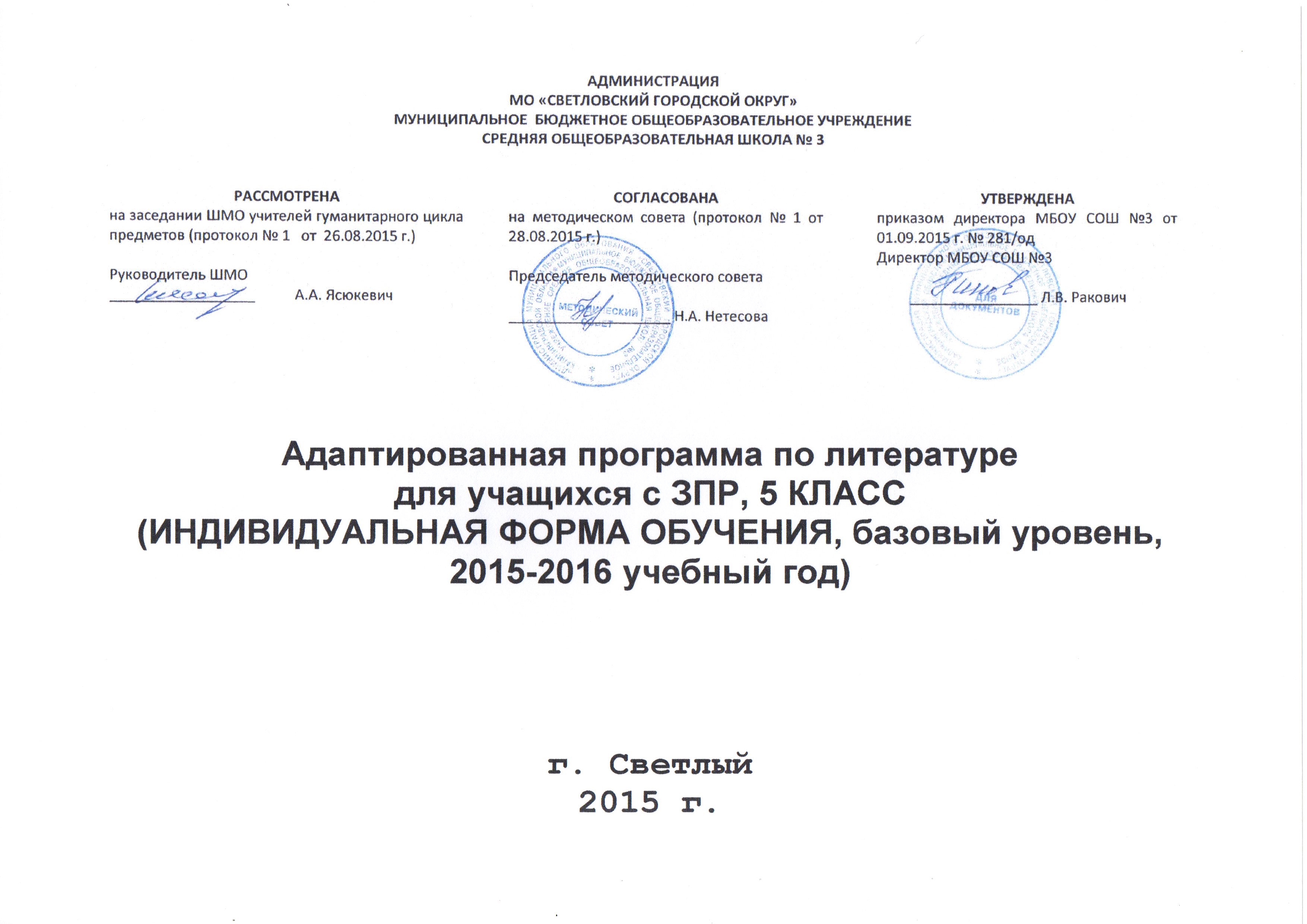 Пояснительная запискаРабочая программа  по литературе для 5 класса составлена на базе примерной программы основного общего образования в соответствии с основными положениями ФГОС нового поколения.Данная рабочая программа ориентирована на содержание авторской программы «Литература 5 – 11 классы (базовый уровень)» под редакцией В.Я.Коровиной – Москва:  Просвещение, 2012 год.Программа рассчитана на 34 часа, подкреплена учебником «Литература 5 класс» / Авторы – составители: В.ЯКоровина, В.П.Журавлёв, В.ИКоровин./ Москва: Просвещение, 2012 год. Уровень программы – базовый.Программа включает в себя произведения русской и зарубежной литературы, поднимающие вечные проблемы (добро, зло, жестокость и сострадание, великодушие, прекрасное в природе и человеческой жизни и т.д.)Изучение литературы идёт от фольклора  к древнерусской литературе, от неё к русской литературе 18 века, 19 и 20 веков.Курс (5 класс) строится с опорой на текстуальное изучение художественных произведений, поэтому основной виды работы на уроках –   чтение и обсуждение произведений.В рабочей программе выделены часы на развитие речи, на уроки внеклассного чтения.Важнейшее значение в формировании духовно богатой, гармонически развитой личности с высокими нравственными идеалами и эстетическими потребностями имеет художественная литература. В основу курса школьной литературы положены принципы связи искусства с жизнью, единства формы и содержания, а также историзма, традиций новаторства. Задачей курса является осмысление историко-культурных сведений, нравственно-эстетических представлений, усвоение основных понятий теории и истории литературы, формирование умений оценивать и анализировать художественные произведения, овладение богатейшими выразительными средствами русского литературного языка.Изучение литературы в основной школе направлено на достижение следующих целей:воспитание духовно развитой личности, формирование гуманистического мировоззрения, чувства патриотизма, любви и уважения к литературе и ценностям отечественной культуры;развитие эмоционального восприятия художественного текста, образного и аналитического мышления, творческого воображения, читательской культуры  и понимания авторской позиции; формирование начальных представлений о специфике литературы в ряду других искусств, потребности в самостоятельном чтении художественных произведений; развитие устной и письменной речи учащихся;освоение текстов художественных произведений в единстве формы и содержания, основных историко-литературных сведений и теоретико-литературных понятий;овладение умениями: чтения и анализа художественных произведений с привлечением базовых литературоведческих понятий и необходимых сведений по истории литературы; выявления в произведениях конкретно-исторического и общечеловеческого содержания; грамотного использования русского литературного языка при формулировании собственных устных и письменных высказываний.Достижение поставленных целей при разработке и реализации образовательным учреждением основной образовательной программы основного общего образования предусматривает решение следующих основных задач:обеспечение соответствия основной образовательной программы требованиям ФГОС;обеспечение преемственности начального общего, основного общего, среднего (полного) общего образования;обеспечение доступности получения качественного основного общего образования, достижение планируемых результатов освоения программы основного общего образования всеми обучающимися, в том числе детьми-инвалидами и детьми с ограниченными возможностями здоровья;установление требований: к воспитанию и социализации обучающихся как части образовательной программы, к соответствующему усилению воспитательного потенциала школы, к обеспечению индивидуального психолого-педагогического сопровождения каждого обучающегося, к формированию образовательного базиса с учётом не только знаний, но и соответствующего культурного уровня развития личности, созданию необходимых условий для её самореализации;обеспечение эффективного сочетания урочных и неурочных форм организации образовательного процесса, взаимодействия всех его участников;взаимодействие образовательного учреждения при реализации основной образовательной программы с социальными партнёрами; выявление и развитие способностей обучающихся, в том числе одарённых детей, детей с ограниченными возможностями здоровья и инвалидов, их профессиональных склонностей через систему клубов, секций, студий и кружков, организацию общественно полезной деятельности, в том числе социальной практики, с использованием учреждений дополнительного образования детей;организация интеллектуальных и творческих соревнований, научно-технического творчества, проектной и учебно-исследовательской деятельности;участие обучающихся, их родителей (законных представителей), педагогических работников и общественности в создании и развитии внутришкольной социальной среды, школьного уклада;включение обучающихся в процессы познания и преобразования внешкольной социальной среды (населённого пункта, района, города) для приобретения опыта реального управления и действия;социальное и учебно-исследовательское проектирование, профессиональная ориентация обучающихся при поддержке педагогов, психологов, социальных педагогов в сотрудничестве с базовыми предприятиями, учреждениями профессионального образования, центрами профессиональной работы;сохранение и укрепление физического, психологического и социального здоровья обучающихся, обеспечение их безопасности.В основе реализации основной образовательной программы лежит системно-деятельностный подход, который предполагает:воспитание и развитие личности, отвечающей требованиям современного общества, инновационной экономики, способной решать задачи построения российского гражданского общества на основе принципа толерантности, диалога культур и уважения его многонационального, поликультурного и поликонфессионального состава;формирование соответствующей целям общего образования социальной среды развития обучающихся, переход к стратегии социального проектирования и конструирования на основе разработки содержания и технологий образования, определяющих пути и способы достижения желаемого уровня (результата) личностного и познавательного развития обучающихся;ориентацию на достижение основного результата образования – развитие на основе освоения УУД, познания и освоения мира личности обучающегося, его активной учебно-познавательной деятельности, формирование его готовности к саморазвитию и непрерывному образованию;признание решающей роли содержания образования, способов организации образовательной деятельности и учебного сотрудничества в достижении целей личностного и социального развития обучающихся;учёт индивидуальных возрастных, психологических и физиологических особенностей обучающихся, роли, значения видов деятельности и форм общения при построении образовательного процесса и определении образовательно-воспитательных целей и путей их достижения;разнообразие индивидуальных образовательных траекторий и индивидуальное развитие каждого обучающегося, в том числе одарённых детей, детей-инвалидов и детей с ограниченными возможностями здоровья.Цели изучения литературы могут быть достигнуты при обращении к художественным произведениям, которые давно и всенародно признаны классическими и стали достоянием отечественной и мировой литературы. Следовательно, цель литературного образования в школе состоит в том, чтобы познакомить учащихся с классическими образцами мировой словесной культуры, обладающими высокими художественными достоинствами, выражающими жизненную правду, общегуманистические идеалы и воспитывающими ысокие нравственные чувства у человека читающего.Курс литературы опирается на следующие виды деятельности по освоению содержания художественных произведений и теоретико-литературных понятий:осознанное, творческое чтение художественных произведений разных жанров;выразительное чтение художественного текста;различные виды пересказа (подробный, краткий, выборочный, с элементами комментария, с творческим заданием);ответы на вопросы, раскрывающие знание и понимание текста произведения;заучивание наизусть стихотворных и прозаических текстов;анализ и интерпретацию произведения;составление планов и написание отзывов о произведениях;написание сочинений по литературным произведениям и на основе жизненных впечатлений;целенаправленный поиск информации на основе знания её источников и умения работать с ними;индивидуальную и коллективную проектную деятельность.Содержание деятельности по предмету в 5 классеВ этой возрастной группе формируются представления о специфике литературы как искусства слова, развивается умение осознанного чтения, способность общения с художественным миром произведений разных жанров и индивидуальных стилей. Отбор текстов учитывает возрастные особенности учащихся, интерес которых в основном сосредоточен на сюжете и героях произведения. Теоретико-литературные понятия связаны с анализом внутренней структуры художественного произведения – от метафоры до композиции.Эта группа активно воспринимает прочитанный текст, но недостаточно владеет собственно техникой чтения, именно поэтому на уроках важно уделять внимание чтению вслух, развивать и укреплять стремление к чтению художественной литературы, проектной деятельности учащихся.Курс литературы строится с опорой на текстуальное изучение художественных произведений, решает задачи формирования читательских умений, развития культуры устной и письменной речи.Общая характеристика учебного предметаГлавная идея программы по литературе – изучение литературы от фольклора к древнерусской литературе, от неё – к русской литературе XVIII, XIX, XX вв.  В программе соблюдена системная направленность: в 5 классе это освоение различных жанров фольклора, сказок, стихотворных и прозаических произведений, знакомство с отдельными сведениями по истории их создания, а также с фактами биографий писателей (вертикаль). Существует система ознакомления с литературой разных веков в каждом классе (горизонталь).Ведущая проблема изучения литературы в 5 классе – внимание к книге.Чтение произведений зарубежной литературы проводится в конце курса литературы за 5 класс.Одним из признаков правильного понимания текста является выразительность чтения. Именно эти навыки формирует преподавание литературы в 5 классе. Учитывая рекомендации, изложенные в «Методическом  письме о преподавании учебного преподавания предмета «Литература» в условиях введения Федерального компонента государственного стандарта общего образования», в рабочей программе выделены часы на развитие речи, на уроки внеклассного чтения, проектную деятельность учащихся.В программу включён перечень необходимых видов работ по развитию речи: словарная работа, различные виды пересказа, устные и письменные сочинения, отзывы, доклады, диалоги, творческие работы, а также произведения для заучивания наизусть, список произведений для самостоятельного чтения.Виды контроля: Промежуточный: пересказ (подробный, сжатый, выборочный), выразительное чтение, развёрнутый ответ на вопрос, анализ эпизода, комментирование, характеристика литературного героя, инсценирование;Итоговый (за полугодие): анализ эпизода, тест, включающий задания с выбором ответа, проверяющие начитанность учащихся, знание теоретико- литературных понятий.Требования к уровню подготовки учащихся 5 классаУчащиеся должны знать:Авторов и содержание изученных произведений;Основные теоретико- литературные понятия: фольклор, устное народное творчество; жанры фольклора; сказка, виды сказок; постоянные эпитеты, гипербола, сравнение; летопись (начальные представления); басня, аллегория, понятие об эзоповом языке; баллада (начальные представления); литературная сказка; стихотворная и прозаическая речь; ритм, рифма, способы рифмовки; «бродячие сюжеты» сказок; метафора, звукопись и аллитерация; фантастика в литературном произведении, юмор; портрет, пейзаж, литературный герой; сюжет, композиция литературного произведения; драма как род литературы (начальные представления), пьеса – сказка; автобиографичность литературного произведения (начальные представления). Учащиеся должны уметь:Воспроизводить сюжет изученного произведения и объяснять внутренние связи его элементов;Отличать стихотворение от прозы, используя сведения о стихосложении (ритм, рифма, строфа);Видеть связь между различными видами искусства и использовать их сопоставление, например, при обращении к иллюстрации, созданной к конкретному произведению;Выявлять основную нравственную проблематику произведения;Определять главные эпизоды в эпическом произведении, устанавливать причинно- следственные связи между ними;Прослеживать изменение настроения (интонации) в стихотворении;Воспринимать многозначность слов в художественном тексте, определять их роль в произведении, выявлять в изобразительно – выразительных средствах языка проявление авторского отношения к изображаемому;Различать особенности построения и языка произведений простейших жанров ( народная и литературная сказка, загадка, басня, рассказ);Пользоваться  алфавитным каталогом школьной библиотеки;Ориентироваться в незнакомой книге (автор произведения, аннотация, оглавление, предисловие, послесловие и др.);Выразительно читать текст- описание, текст- повествование, монологи, диалоги, учитывая жанровое своеобразие произведения (сказка, загадка, басня, рассказ);Подготовить (устно и письменно) краткий, сжатый, выборочный и подробный пересказы;Словесно воспроизводить картины, созданные писателем (пейзаж, портрет);Аргументировать своё отношение к героям произведения, объяснять мотивы поведения героев, сопоставлять и оценивать их поступки, переживания, портреты, речь, находить прямые авторские оценки;Видеть общность и различия писателей в пределах тематически близких произведений;Написать творческое сочинение типа описания и повествования на материале жизненных и литературных впечатлений;Сочинять небольшие произведения фольклорного жанра: сказки, загадки, басни и т.д.;Создавать сочинения-миниатюры по картине или небольшому музыкальному произведению. Формирование универсальных учебных  действийВ результате освоения содержания курса литературы обучающийся получает возможность совершенствовать УУД, овладение которыми является необходимым условием развития и социализации школьников.                      К числу основных УУД, формируемых на уроках литературы, относятся:-  Использование элементов причинно-следственного и структурно-функционального анализа.-  Определение сущностных характеристик изучаемого объекта; самостоятельный выбор критериев для сравнения, сопоставления, оценки и классификации объектов.-  Самостоятельное создание алгоритмов познавательной деятельности для решения задач творческого и поискового характера.-  Поиск нужной информации по заданной теме в источниках различного типа; отделение основной информации от второстепенной, критическое оценивание достоверности полученной информации, передача содержания информации адекватно поставленной цели (сжато, полно, выборочно).-  Умение развернуто обосновывать суждения, давать определения, приводить доказательства (в том числе от противного); объяснение изученных положений на самостоятельно подобранных конкретных примерах; владение основными видами публичных выступлений (высказывание, монолог, дискуссия), следование этическим нормам и правилам ведения диалога (диспута).-  Выбор вида чтения в соответствии с поставленной целью (ознакомительное, просмотровое, поисковое и др.). Умение понимать язык художественного произведения, работать с критическими статьями.-  Владение навыками редактирования текста, создания собственного текста (сочинения различных жанров).-  Определение собственного отношения к явлениям прошлого и современной жизни. Умение отстаивать свою гражданскую позицию, формулировать свои взгляды.-  Осуществление осознанного выбора путей продолжения образования или будущей профессиональной деятельности.Формирование указанных умений и навыков невозможно без организации на каждом уроке работы с текстом художественного произведения, без планомерного обучения школьника созданию связного текста (устного и письменного) на необходимую тему с учетом норм русского литературного языка, т.е. без реализации деятельностного, практико-ориентированного и личностно ориентированного подходов.Компетентностный подходпозволяет обеспечивать взаимосвязанное развитие и совершенствование ключевых, общепредметных и предметных компетенций.Принципы отбора содержания связаны с преемственностью целей образования на различных ступенях и уровнях обучения, логикой внутрипредметных связей, а также с возрастными особенностями развития учащихся.Личностная ориентация образовательного процесса выявляет приоритет воспитательных и развивающих целей обучения. Способность учащихся понимать причины и логику развития литературных процессов открывает возможность для осмысленного восприятия всего разнообразия мировоззренческих, социокультурных систем, существующих в современном мире. Система учебных занятий призвана способствовать развитию личностной самоидентификации, гуманитарной культуры школьников, их приобщению к ценностям национальной и мировой культуры, усилению мотивации к социальному познанию и творчеству, воспитанию личностно и общественно востребованных качеств, в том числе гражданственности, толерантности.Деятельностный подход отражает стратегию современной образовательной политики: необходимость воспитания человека и гражданина, интегрированного в современное ему общество, нацеленного на совершенствование этого общества. Система уроков сориентирована не столько на передачу «готовых знаний», сколько на формирование активной личности, мотивированной к самообразованию, обладающей достаточными навыками и психологическими установками к самостоятельному поиску, отбору, анализу и использованию информации. Это поможет выпускнику адаптироваться в мире, где объем информации растет в геометрической прогрессии, где социальная и профессиональная успешность напрямую зависят от позитивного отношения к новациям, самостоятельности мышления и инициативности, от готовности проявлять творческий подход к делу, искать нестандартные способы решения проблем, от готовности к конструктивному взаимодействию с людьми.Дидактическая модель обучения и педагогические средства отражают модернизацию основ учебного процесса, их переориентацию на достижение конкретных результатов в виде сформированных УУД. Формирование целостных представлений о литературе будет осуществляться в ходе творческой деятельности учащихся на основе личностного осмысления литературных фактов и явлений. Особое внимание уделяется познавательной активности учащихся, их мотивированности к самостоятельной учебной работе. Это предполагает все более широкое использование нетрадиционных форм уроков, в том числе методики деловых и ролевых игр, проблемных дискуссий и т. д.Формирование информационной культуры учащихсяВ процессе изучения литературы должны формироваться умения находить необходимую информацию по заданной теме в источниках различного типа, извлекать ее, оценивая ее критически и отделяя основную информацию от второстепенной, передавать содержание информации адекватно поставленной цели (сжато, полно, выборочно). На уроке литературы и при подготовке к нему обучающийся может использовать мультимедийные ресурсы и компьютерные технологии для обработки, передачи, систематизации информации, создания баз данных, презентации результатов познавательной и практической деятельности.Нормы оценки Оценка устных ответов учащихся.При оценке устных ответов следует руководствоваться следующими основными критериями в пределах программы.Оценкой «5» оценивается ответ, обнаруживающий прочные знания и глубокое понимание текста изученного произведения; умение объяснить взаимосвязь событий, характер, поступки героев и роль художественных средств в раскрытии идейно-эстетического содержания произведения; умение пользоваться теоретико-литературными знаниями и навыками разбора при анализе художественного произведения, привлекать текст для аргументации своих выводов; свободное владение монологической литературной речью.Оценкой «4» оценивается ответ, который показывает прочное знание и достаточно глубокое понимание текста изучаемого произведения; умения объяснять взаимосвязь событий, характер, поступки героев и роль основных художественных средств в раскрытии идейно-эстетического содержания произведения; умение пользоваться основными теоретико-литературными знаниями и навыками при анализе прочитанных произведений; умение привлекать текст произведения для обоснования своих выводов; хорошее владение монологической речью. Однако допускаются две неточности в ответе.Оценкой «3» оценивается ответ, свидетельствующий в основном  о знании и понимании текста изученного произведения; умение объяснить взаимосвязь основных событий, характеры и поступки героев и роль важнейших художественных средств в раскрытии идейно-художественного содержания произведения; знания основных вопросов теории, не недостаточным умением пользоваться этими знаниями при анализе произведений; ограниченных навыков разбора и недостаточном умении привлекать текст произведений для подтверждения своих выводов. Допускается несколько ошибок в содержании ответа, недостаточно свободное владение монологической речью, ряд недостатков в композиции и языке ответа, несоответствие уровня чтения нормам, установленным для данного класса.Оценкой «2» оценивается ответ, обнаруживающий незнание существенных вопросов содержания произведения, неумение объяснять поведение и характеры основных героев и роль важнейших художественных средств в раскрытии идейно-эстетического содержания произведения, незнание элементарных теоретико-литературных понятий; слабое владение монологической  литературной речью и техникой чтения, бедность выразительных средств языка.Оценкой «1» оценивается ответ, показывающий полное незнание содержания произведения и непонимание основных вопросов, предусмотренных программой; неумение построить монологическое высказывание, низкий уровень техники чтения.Оценка за сочинение.Содержание тем учебного курса.Введение.Писатели о роли книги в жизни человека и общества. Книга как духовное завещание одного поколения другому. Структурные элементы книги (обложка, титул, форзац, сноски, оглавление); создатели книги (автор, художник, редактор, корректор, наборщик). Учебник литературы и работа с ним.Устное народное творчество.Фольклор – коллективное устное народное творчество. Преображение действительности в духе народных идеалов. Вариативная природа фольклора. Исполнители фольклорных произведений. Коллективное и индивидуальное в фольклоре. Малые жанры фольклора. Детский фольклор (колыбельные песни, пестушки, приговорки, скороговорки, загадки)Теория литературы. Фольклор. Устное народное творчество (развитие представлений).Русские народные сказки.Сказки как вид народной прозы. Сказки о животных, волшебные, бытовые. Нравоучительный и философский характер сказок. Сказители. Собиратели сказок.«Царевна-лягушка». Народная мораль в характере и поступках героев. Образ невесты-волшебницы… Иван-царевич – победитель житейских невзгод. Животные-помощники. Особая роль чудесных противников – Бабы-яги, Кощея Бессмертного. Поэтика волшебной сказки. Связь сказочных формул с древними мифами. Фантастика в волшебной сказке.«Иван - крестьянский сын и чудо-юдо». Волшебная богатырская сказка героического содержания. Тема мирного труда и защиты родной земли. Иван – крестьянский сын как выразитель основной мысли сказки. Нравственное превосходство главного героя. Герои сазки в оценке автора-народа. Особенности сюжета.Сказки о животных. «Журавль и цапля». Народное представление о справедливости. Бытовые сказки. «Солдатская шинель». Народные представления о добре и зле в бытовых сказках.Теория литературы. Сказка. Виды сказок (закрепление представлений). Постоянные эпитеты. Гипербола (начальное представление). Сказочные формулы. Вариативность народных сказок  (начальное представление). Сравнение.Из древнерусской литературы.Начало письменности у восточных славян и возникновение древнерусской литературы. Культурные и литературные связи Руси с Византией. Древнехристианская книжность на Руси.«Повесть временных лет» как литературный памятник. «Подвиг отрока-киевлянина и хитрость воеводы Претича». Отзвуки фольклора в летописи. Герои старинных «Повестей…» и их подвиги во имя мира на родной земле.Теория литературы. Летопись (начальное представление).  Из литературы XVIII века.Михаил Васильевич Ломоносов. Краткий рассказ о жизни писателя. Ломоносов – ученый, поэт, художник, гражданин.«Случились вместе два астронома в пиру…» - научные истины в поэтической форме. Юмор стихотворения.Теория литературы. Роды литературы: эпос, лирика, драма. Жанры литературы (начальное представление).Из литературы XIX века.Русские басни.Жанр басни. Истоки басенного жанра (Эзоп, Лафонтен, русские баснописцы XVIII века).Иван Андреевич Крылов. Краткий рассказ о баснописце. «Ворона и Лисица», «Волк и Ягненок», «Свинья под дубом». Осмеяние пороков – грубой силы, жадности, неблагодарности, хитрости. «Волк на псарне» - отражение исторических событий в басне; патриотическая позиция автора.Рассказ и мораль в басне. Аллегория. Выразительное чтение басен (инсценирование).Теория литературы. Басня (развитие представления), аллегория (начальное представление), понятие об эзоповом языке.Василий Андреевич Жуковский. Краткий рассказ о поэте.«Спящая царевна». Сходные и различные черты сказки Жуковского и народной сказки. Герои литературной сказки, особенности сюжета.«Кубок». Благородство и жестокость. Герои баллады.Теория литературы. Баллада (начальное представление).Александр Сергеевич Пушкин. Краткий рассказ о жизни поэта (детство, годы учения).Стихотворение «Няне» - поэтизация образа няни; мотивы одиночества и грусти, скрашиваемые любовью няни, её сказками и песнями.«У лукоморья дуб зеленый…». Пролог к поэме «Руслан и Людмила» - собирательная картина сюжетов, образов и событий народных сказок, мотивы и сюжеты пушкинского произведения.«Сказка о мертвой царевне и семи богатырях» - её истоки (сопоставление с русским народными сказками, сказкой Жуковского «Спящая царевна», со сказками братьев Гримм; «бродячие сюжеты»). Противостояние добрых и злых сил в сказке. Царица и царевна, мачеха и падчерица. Помощники царевны. Елисей и богатыри. Соколко. Сходство и различие литературной пушкинской сказки и сказки народной. Народная мораль, нравственность – красота внешняя и внутренняя, победа добра над злом, гармоничность положительных героев. Поэтичность, музыкальность пушкинской сказки.Теория литературы. Лирическое послание (начальные представления). Пролог (начальные представления).Антоний Погорельский. «Чёрная курица, или Подземные жители». Сказочно-условное, фантастическое и достоверно-реальное в литературной сказке. Нравоучительное содержание и причудливый сюжет произведения.Пётр Павлович Ершов. «Конёк-горбунок» (Для внеклассного чтения) Соединение сказочно-фантастических ситуаций, художественного вымысла с реалистической правдивостью, с верным изображением картин народного быта, народный юмор, красочность и яркость языка.Всеволод Михайлович Гаршин. «AttaleaPrinceps».Героическое и обыденное в сказке. Трагический финал и жизнеутверждающий пафос произведения.Теория литературы. Литературная сказка (начальные представления). Стихотворная и прозаическая речь. Ритм, рифма, способы рифмовки. «Бродячие сюжеты» сказок разных народов.Михаил Юрьевич Лермонтов. Краткий рассказ о поэте. «Бородино» - отклик на 25-летнюю годовщину Бородинского сражения (1837). Историческая основа стихотворения. Воспроизведение исторического события устами рядового участника сражения. Мастерство Лермонтова в создании батальных сцен. Сочетание разговорных интонаций с патриотическим пафосом стихотворения.Теория литературы. Сравнение, гипербола, эпитет (развитие представлений), метафора, звукопись, аллитерация (начальное представление).Николай Васильевич Гоголь. Краткий рассказ о писателе. «Заколдованное место» - повесть из книги «Вечера на хуторе близ Диканьки». Поэтизация народной жизни, народных преданий, сочетание светлого и мрачного, комического и лирического, реального и фантастического.«Ночь перед Рождеством» (Для внеклассного чтения). Поэтические картины народной жизни (праздники, обряды,гулянья) Герои повести. Фольклорные мотивы в создании образов героев. Изображение конфликта светлых и тёмных сил.Теория литературы. Фантастика (развитие представлений). Юмор (развитие представлений).Николай Алексеевич Некрасов. Краткий рассказ о поэте. «Есть женщины в русских селеньях…». Поэтический образ русской женщины.Стихотворение «Крестьянские дети». Картины вольной жизни крестьянских детей, их забавы, приобщение к труду взрослых. Мир детства – короткая пора в жизни крестьянина. Речевая характеристика персонажей.Теория литературы. Эпитет (развитие представлений).Иван Сергеевич Тургенев. Краткий рассказ о писателе.«Муму» - повествование о жизни в эпоху крепостного права. Духовные и нравственные качества Герасима: сила, достоинство, сострадание к окружающим, великодушие, трудолюбие. Немота главного героя – символ немого протеста крепостных.Теория литературы. Портрет, пейзаж (начальное представление). Литературный герой (начальное представление).Афанасий Афанасьевич Фет. Краткий рассказ о поэте. Стихотворение «Весенний дождь» - радостная, яркая, полная движения картина весенней природы.Лев Николаевич Толстой. Краткий рассказ о писателе.«Кавказский пленник». Бессмысленность и жестокость национальной вражды. Жилин и Костылин – два разных характера, две разные судьбы. Жилин и Дина. Душевная близость людей из враждующих лагерей. Утверждение гуманистических идеалов.Теория литературы. Сравнение (развитие представлений). Сюжет (начальное представление).Антон Павлович Чехов. Краткий рассказ о писателе. «Хирургия» - осмеяние глупости и невежества героев рассказа. Юмор ситуации. Речь персонажей как средство их характеристики.Теория литературы. Юмор (развитие представлений).Поэты XIX века о Родине и родной природе.Ф.И. Тютчев «Зима недаром злится»,  «Весенние воды», «Как весел грохот летних бурь», «Есть в осени первоначальной»; А.Н. Плещеев «Весна», И.С. Никитин «Утро», «Зимняя ночь в деревне»; А.Н. Майков «Ласточки»; И.З. Суриков «Зима», А.В.Кольцов «В степи». Выразительное чтение  наизусть стихотворений (по выбору учителя и учащихся).Теория литературы. Стихотворный ритм как средство передачи эмоционального состояния, настроения.Из литературы XX века.Иван Алексеевич Бунин. Краткий рассказ о писателе.«Косцы». Восприятие прекрасного.  Эстетическое и этическое в рассказе. Кровное родство героев с бескрайними просторами русской земли, душевным складом песен и сказок. Рассказ «Косцы» как поэтическое воспоминание о Родине. Рассказ «Подснежник» (для внеклассного чтения). Тема исторического прошлого России. Праздники и будни в жизни главного героя.Владимир Галактионович Короленко. Краткий рассказ о писателе.«В дурном обществе». Жизнь детей из благополучной и обездоленной семей. Их общение. Доброта и сострадание героев повести. Образ серого, сонного города. Равнодушие окружающих людей к беднякам. Вася, Валек, Маруся, Тыбурций. Отец и сын. Размышления героев. Взаимопонимание – основа отношений в семье.Теория литературы. Портрет (развитие представлений). Композиция литературного произведения (начальное представление).  Сергей Александрович Есенин. Рассказ о поэте. Стихотворение «Я покинул родимый дом…», «Низкий дом с голубыми ставнями…» - поэтическое изображение родной природы. Образы малой родины, родных людей как изначальный исток образа Родины, России. Своеобразие языка есенинской лирики.Павел Петрович Бажов. Краткий рассказ о писателе.«Медной горы Хозяйка». Реальность и фантастика. Честность, добросовестность, трудолюбие и талант главного героя. Стремление к совершенному мастерству. Тайны мастерства. Своеобразие языка, интонации сказа.Теория литературы. Сказ как жанр литературы (начальное представление).   Сказ и сказка (общее и различное).Константин Георгиевич Паустовский. Краткий рассказ о писателе.«Теплый хлеб», «Заячьи лапы». Доброта и сострадание, реальное и фантастическое в сказках Паустовского.Самуил Яковлевич Маршак. Краткий рассказ о писателе.«Двенадцать месяцев» - пьеса-сказка. Положительные и отрицательные герои. Победа добра над злом – традиция русских народных сказок. Художественные особенности пьесы-сказки.Теория литературы. Развитие жанра литературной сказки в XX веке. Драма как род литературы (начальное представление).   Пьеса-сказка.Андрей Платонович Платонов. Краткий рассказ о писателе.«Никита». Быль и фантастика. Главный герой рассказа, единство героя с природой, одухотворение природы в его воображении – жизнь как борьба добра и зла, смена радости и грусти, страдания и счастья. Оптимистическое восприятие окружающего мира.Теория литературы. Фантастика в литературном произведении (развитие представлений).Виктор Петрович Астафьев. Краткий рассказ о писателе.«Васюткино озеро». Бесстрашие, терпение, любовь к природе и ее понимание, находчивость в экстремальных обстоятельствах. Поведение героя в лесу. основные черты характера героя. «Открытие» Васюткой нового озера. Становление характера юного героя через испытания, преодоление сложных жизненных ситуаций.Теория литературы. Автобиографичность литературного произведения (начальное представление).  Стихотворные произведения о войне. Патриотические подвиги в годы Великой Отечественной войны. К.М.Симонов «Майор привез мальчишку на лафете»; А.Т.Твардовский «Рассказ танкиста». Война и дети – трагическая и героическая тема произведений о Великой Отечественной войне.Произведения о Родине и родной природе.И.Бунин «Помню долгий зимний вечер…»;А.Прокофьев «Аленушка»; Д.Кедрин«Аленушка»; Н.Рубцов«Родная деревня»; Дон Аминадо«Города и годы». Конкретные пейзажные зарисовки и обобщенный образ России.Саша Черный.«Кавказский пленник», «Игорь-Робинзон». Образы и сюжеты литературной классики как темы произведений для детей.Теория литературы. Юмор (развитие понятия).Из зарубежной литературы.Роберт Льюис Стивенсон. Краткий рассказ о писателе.«Вересковый мед». Подвиг героя во имя сохранения традиций предков.Теория литературы. Баллада (развитие представлений).Даниэль Дефо. Краткий рассказ о писателе.«Робинзон Крузо». Жизнь и необычайные приключения Робинзона Крузо, характер героя. Гимн неисчерпаемым возможностям человека.ХансКристиан Андерсен. Краткий рассказ о писателе.«Снежная королева». Символический смысл фантастических образов и художественных деталей в сказке. Кай и Герда. Помощники Герды.Жорж Санд «О чем говорят цветы». Спор героев о прекрасном. Речевая характеристика персонажей.Марк Твен. Краткий рассказ о писателе.«Приключения Тома Сойера». Том и Гек. Дружба мальчиков. Игры, забавы, находчивость, предприимчивость. Черты характера Тома, раскрывающиеся в отношениях с друзьями. Том и Беки, их дружба. Внутренний мир героев М. Твена.Джек Лондон. Краткий рассказ о писателе.«Сказание о Кише» - сказание о взрослении подростка, вынужденного добывать пищу, заботиться о старших. Уважение взрослых. Характер мальчика – смелость, мужество, изобретательность, смекалка, чувство собственного достоинства – опора в трудных жизненных обстоятельствах. Мастерство писателя в поэтическом изображении жизни северного народа.Место предметаНа изучение предмета  по индивидуальной форме обучения отводится 1 час неделю, итого 35часов  за учебный год.Распределение учебных часов по разделам программыВведение. Книга в жизни человека – 1час.Устное народное творчество – 7 часов.Из древнерусской литературы  - 1 часаИз русской литературы  XVIII века – 1 часа.Из русской литературы XIX века – 29 часа.Из русской литературы XX века – 21 часовИз зарубежной литературы – 10 часов.Итоговый урок – 1 час.Произведения для заучивания наизустьПословицы и поговоркиВ.А. Жуковский «Спящая царевна» (отрывок)И.А. Крылов БасниА.С. Пушкин «У Лукоморья…»Н.А. Некрасов «Есть женщины в русских селеньях…», отрывок из стихотворения «Крестьянские дети» ( «Однажды в студёную зимнюю пору…»).Ф.И. Тютчев «Весенний дождь»М.Ю. Лермонтов «Бородино»По теме «Война и дети» 1-2 стихотворенияПо теме «О Родине и родной природе» 1-2 стихотворения. Распределение учебных часов по разделам программы УЧЕБНО-ТЕМАТИЧЕСКИЙ ПЛАНОбщая информацияДомашнее задание и контроль за знаниями учащихся на уроке могут быть изменены в зависимости от усвоения учащимися учебного материала. Возможны изменения в датах проведения уроков и количества уроков по отдельным темам в связи с проведением контрольных работ по материалам вышестоящих организаций (мониторингов), в связи с непредвиденными обстоятельствами (болезнью учителя, карантином, техногенными причинами), качеством усвоения той или иной темы учащимися как в сторону увеличения, так и в сторону уменьшения количества часов, но не более 1-2 часов. Тематическое планирование уроков литературы в 5 классеОценка Содержание и речьГрамотность «5»Ставится за сочинение:Глубоко и аргументировано,  в соответствии с планом,  раскрывающее тему, свидетельствующее об отличном знании текста произведения и других материалов, необходимых для раскрытия, умения целенаправленно анализировать материал, делать выводы и обобщения; стройное по композиции, логичное и последовательное в изложении мыслей; написанное правильным литературным языком и стилистически соответствующее содержанию; допускается незначительная неточность в содержании, 1-2 речевых недочета.Допускается: 1 орфографическая или 1 пунктуационная ошибка, или 1 грамматическая ошибка.«4»Ставится за сочинение:Достаточно полно и убедительно, в соответствии с планом, раскрывающее тему, обнаруживающее хорошее знание литературного материала и др. источников по теме сочинения и умения пользоваться ими для обоснования своих мыслей, а также делать выводы и обобщения. Логическое и последовательное изложение содержания; написанное правильным литературным языком, стилистически соответствующее содержанию. Допускаются 2-3 неточных в содержании, незначительных отклонения от темы, а также не более 3-4 речевых недочетов.Допускается:2 орфографических и 2 пунктуационных, или 1 орфографическая и 3 пунктуационных, или 4 пунктуационных ошибки при отсутствии орфографических ошибок, а также 2 грамматические ошибки.«3»Ставится за сочинение:В котором: в главном и основном раскрывается тема, в целом дан верный, но однотипный или недостаточно полный ответ на тему, допущены отклонения от нее или отдельные ошибки в изложении фактического материала; обнаруживается недостаточное умение делать выводы и обобщения; материал излагается достаточно логично, но имеются отдельные нарушения в последовательности выражения мыслей; обнаруживается владения основами письменной речи; в работе имеется не более 4-х недочетов в содержании и 5 речевых недочетов.Допускается:4 орфографические и 4 пунктуационные ошибки, или 3 орфографические и 5 пунктуационных ошибок, или 7 пунктуационных при отсутствии орфографических ошибок (в 5кл. – 5 орфографических и 4 пунктуационных), а также 4 грамматические ошибки«2»Ставится за сочинение:Которое не раскрывает тему, не соответствует плану, свидетельствует о поверхностном знании текста произведения, состоит из путанного пересказа отдельных событий, без выводов и  обобщений, или из общих положений, не опирающихся на текст; характеризуется случайным расположением материала, отсутствием связи между частями; отличается бедностью словаря, наличием грубых речевых ошибок.Допускается:7 орфографических и 7 пунктуационных ошибок, или 6 орфографических и 8 пунктуационных ошибок, 5 орфографических  и 9 пунктуационных ошибок,8 орфографических и 6 пунктуационных ошибок, а также 7 грамматических ошибокСодержание.Количество часовКоличество уроков контроляДата проведения уроков контроляВведение. Книга в жизни человека.1Устное народное творчество 4Из древнерусской литературы 1Из русской литературы XVIII века 1Из русской литературы XIX.16130.10.15г..Из русской литературы XX века 10Из зарубежной литературы 1115.05. 16г.Всего345Предмет литератураКлассы 5а (индивидуальная форма обучения)Учитель Молоденкова Алла  ИвановнаКоличество часов в год34Из них:Контрольные работы2Количество часов в неделю1ПрограммаПрограмма по литературе для 5 класса создана на основе федерального компонента государственного стандарта основного общего образования и программы общеобразовательных учреждений «Литература» под редакцией В.Я. Коровиной, 9-е издание, М. Просвещение 2007. Программа детализирует и раскрывает содержание стандарта, определяет общую стратегию обучения, воспитания и развития учащихся средствами учебного предмета в соответствии с целями изучения литературы, которые определены стандартом.Учебный комплекс для учащихся:1.Литература 5 класс / Авторы – составители: В.Я.Коровина, В.П.Журавлёв, В.И.Коровин./ - Москва:  Просвещение, 2012.2. Коровина В.Я. и др. Читаем, думаем, спорим… Дидактический материал по литературе: 5 класс. Москва: Просвещение, 2012.Учебно-методическая литература для учителя; 1. Поурочные разработки по литературе. 5 класс./И.В.Золотарёва, Н.В.Егорова. – Москва: Вако, 2012. 2.Поурочное планирование по литературе. / К учебнику – хрестоматии В.Я.Коровиной и др.  Литература 5 кл.  - О.А.Ерёмина, Москва: Экзамен, 2008.3.Шаталова О.В. Дидактические материалы по литературе. / К учебнику – хрестоматии В.Я.Коровиной и др.  Литература 5 кл. -  Москва: Экзамен , 2012.4..Литература в 5 классе. /Б.И.Турьянская, Е.В.Комиссарова. –  Москва: Русское слово, 2009.Дополнительная литератураЭлектронные источники информацииЭлектронные источники информацииhttp://www.gramma.ru/EDU/ - В помощь учителю. Документы.   МетодикаЭлектронные источники информацииhttp://www.gramma.ru/LIT/?id=1.0 - Русская литература: хрестоматия, термины литературоведения; сочинение: жанры, примеры сочинений, типичные ошибки, изложение, тесты и заданияЭлектронные источники информацииhttp://www.gramma.ru/SPR/  - Справочный разделЭлектронные источники информацииhttp://www.ropryal.ru/  - Портал «Русское слово» Российского Общества Преподавателей Русского Языка и Литературы (РОПРЯЛ)Электронные источники информацииhttp://www.edu.ru/db/portai/sites/elibe/e-lib.htm - Ссылки на электронные библиотеки на федеральном портале Российское образованиеЭлектронные источники информацииhttp://www.oba-wallst.ru/library.htm - Библиотека «Нестор» - электронная библиотека, в которой можно по тематическому и алфавитному каталогам найти литературу, необходимую в учебно-образовательном процессеЭлектронные источники информацииhttp://www.philology.ru/  - Русский филологический порталЭлектронные источники информацииhttp://www.learning-russian.gramota.ru/ls.html - раздел «Читальный зал» на справочно-   информационном портале ГРАМОТА.РУ. Содержит электронную библиотеку русской литературы и каталог сетевых ресурсов по категориям:   Литературные музеи, Библиотеки,  Поэты, Писатели, Литературоведы, Язык писателей, поэтов.  Электронные источники информацииhttp://www.philologos.narod.ru/ - POETICA. Материалы по теории языка и литературыЭлектронные источники информацииhttp://www.philologos.narod.ru/ - POETICA. Материалы по теории языка и литературыЭлектронные источники информацииhttp://www.rifma.com.ru/ - Русские рифмы. Информационно-поэтический портал. Современная поэзия и стихосложениеЭлектронные источники информацииhttp://www.litera.ru/  - Литература. Литература в сетиЭлектронные источники информацииhttp://www.feb-web.ru/ - Фундаментальная электронная библиотека «Русская литература и фольклор» Электронные источники информацииhttp://www.skill121.narod.ru/page3.htm - Антология русской поэзииЭлектронные источники информацииhttp://www.teencity.ru/doc/?issledov - Построение урока литературы по модели «обучение как исследование»Электронные источники информацииhttp://www.lit.1september.ru- Издательский дом «Первое сентября». ЛитератураЭлектронные источники информацииhttp://www.klassika.ru - Классика-RuНормативные документыЗакон «Об образовании»Нормативные документыПриказ Минобразования России от 05.03.2004 г. № 1089 «Об утверждении федерального компонента государственных образовательных стандартов начального общего, основного общего и среднего (полного) общего образования»Нормативные документыПисьмо Минобразования России от 20.02.2004 г. № 03-51-10/14-03 «О введении федерального компонента государственных образовательных стандартов начального общего, основного общего и среднего (полного) общего образования»Нормативные документыПриказ Минобразования России от 09.03.2004 г. № 1312 «Об утверждении федерального базисного учебного плана и примерных учебных планов для общеобразовательных учреждений РФ, реализующих программы общего образования»Нормативные документыПисьмо Минобразования России от 07.07.2005 г. «О примерных программах по учебным предметам федерального базисного учебного плана»Нормативные документыФедеральный компонент государственного стандарта общего образованияНомер урокаТема урокаТип урокаТип урокаЭлементы содержания в соответствии с ФГОСЭлементы содержания в соответствии с ФГОСПредметныеФормируемые УУДФормируемые УУДФормируемые УУДПланируемое домашнее заданиеДата проведенияДата проведения1 Роль книги в жизни человека Малые жанры фольклора.Комбинированный урокКомбинированный урокПисатели о роли книги в жизни человека и общества. Книга как духовное завещание одного поколения другому.Структурные элементы книги; создатели книги.Писатели о роли книги в жизни человека и общества. Книга как духовное завещание одного поколения другому.Структурные элементы книги; создатели книги.Знать: роль литературы в духовной жизни России, место книги в жизни человека.Знать: малые фольклорные жанры, их отличительные особенности, причины возникновения  и цель создания малых жанров фольклора.Уметь: воспринимать и анализировать поэтику детского фольклораПознавательные: уметь искать и выделять необходимую информацию из учебника.Регулятивные: выбирать действия с поставленной задачей.Коммуникативные: уметь ставить вопросы и обращаться за помощью к учебной литературе.Личностные: осознаёт свои трудности и стремится к их преодолению, проявляет способность к самооценке своих действий и поступковПознавательные: уметь искать и выделять необходимую информацию из учебника.Регулятивные: выбирать действия с поставленной задачей.Коммуникативные: уметь ставить вопросы и обращаться за помощью к учебной литературе.Личностные: осознаёт свои трудности и стремится к их преодолению, проявляет способность к самооценке своих действий и поступковПознавательные: уметь искать и выделять необходимую информацию из учебника.Регулятивные: выбирать действия с поставленной задачей.Коммуникативные: уметь ставить вопросы и обращаться за помощью к учебной литературе.Личностные: осознаёт свои трудности и стремится к их преодолению, проявляет способность к самооценке своих действий и поступковСтр.5 Задания № 1-5 Стр.8 Задания № 1-2(письменно)04.0904.09Устное народное творчество4 ч.Устное народное творчество4 ч.Устное народное творчество4 ч.Устное народное творчество4 ч.Устное народное творчество4 ч.Устное народное творчество4 ч.Устное народное творчество4 ч.Устное народное творчество4 ч.Устное народное творчество4 ч.Устное народное творчество4 ч.Устное народное творчество4 ч.Устное народное творчество4 ч.Устное народное творчество4 ч.2Сказка – вид народной прозы. Виды сказок.Комбинированный урокКомбинированный урокСказки как вид народной прозы. Сказки о животных, волшебные, бытовые. Нравоучительный и философский характер сказок. Структурные элементы сказок. Постоянные эпитеты. Гипербола. Сравнение.Образ невесты-волшебницы. Поэтика волшебной сказки. Иван-царевич – победитель житейских невзгод. Животные-помощники. Народная мораль в характере и поступках героев. Особая роль чудесных противников – Бабы-яги, Кощея Бессмертного. Поэтика волшебной сказки. Связь сказочных формул с древними мифами. Фантастика в волшебной сказке.Знать: жанровые особенности сказки, схему построения сказкиУметь: строить рассказ о герое, характеризовать его, отличать виды сказокЗнать: жанровые особенности сказки, схему построения сказкиУметь: строить рассказ о герое, характеризовать его, отличать виды сказокЗнать: жанровые особенности сказки, схему построения сказкиУметь: строить рассказ о герое, характеризовать его, отличать виды сказокПознавательные: уметь строить сообщение исследовательского характера в устной форме.Регулятивные: формировать ситуацию рефлексии и самодиагностики.Коммуникативные: уметь проявлять активность для решения коммуникативных и познавательных задач. Личностные: осваивает новые виды деятельности, участвует в творческом, созидательном процессе; осознаёт себя как индивидуальность и одновременно как член обществаСтр.10-12 Задания № 4-5Стр.13-24Задания № 1-3Стр.10-12 Задания № 4-5Стр.13-24Задания № 1-308.0908.093.Русская народная сказка «Царевна-лягушка».Урок общеметодической направленностиУрок общеметодической направленностиОбраз невесты-волшебницы. Поэтика волшебной сказки.Иван-царевич – победитель житейских невзгод. Животные-помощники. Народная мораль в характере и поступках героев. Особая роль чудесных противников – Бабы-яги, Кощея Бессмертного. Поэтика волшебной сказки. Связь сказочных формул с древними мифами. Фантастика в волшебной сказкеЗнать: жанровые особенности сказки, схему построения волшебной сказкиУметь: отличать виды сказок, строить рассказ о герое, характеризовать героев сказкиЗнать: жанровые особенности сказки, схему построения волшебной сказкиУметь: отличать виды сказок, строить рассказ о герое, характеризовать героев сказкиЗнать: жанровые особенности сказки, схему построения волшебной сказкиУметь: отличать виды сказок, строить рассказ о герое, характеризовать героев сказкиПознавательные: уметь строить сообщение исследовательского характера в устной форме.Регулятивные: формировать ситуацию рефлексии и самодиагностики.Коммуникативные: уметь проявлять активность для решения коммуникативных и познавательных задач.Личностные: испытывает желание осваивать новые виды деятельности, участвовать в творческом, созидательном процессе; осознаёт себя как индивидуальность и одновременно как член обществаСтр.13-24Задания № 1-3Стр.26-27Задания № 1-3Стр.13-24Задания № 1-3Стр.26-27Задания № 1-315.0915.094. «Иван-крестьянский сын и чудо-юдо» - волшебная сказка героического содержанияКомбинированный урокКомбинированный урокВолшебная богатырская сказка героического содержания. Система образов сказки. Образ главного героя. Герои сказки в оценке автора-народа.Знать: жанровые особенности сказки, схему построения волшебной сказкиУметь: отличать виды сказок, строить рассказ о герое, характеризовать героев сказкиЗнать: жанровые особенности сказки, схему построения волшебной сказкиУметь: отличать виды сказок, строить рассказ о герое, характеризовать героев сказкиЗнать: жанровые особенности сказки, схему построения волшебной сказкиУметь: отличать виды сказок, строить рассказ о герое, характеризовать героев сказкиПознавательные: самостоятельно делать выводы, перерабатывать информацию.Регулятивные: уметь планировать алгоритм ответа.Коммуникативные: уметь формулировать и высказывать свою точку зрения на события и поступки героев.Личностные:  осознаёт свои трудности и стремится к их преодолению, проявляет способность к самооценке своих действий и поступковСтр.28-38Задания №1-7 Стр.39«Литература и изобразительное искусство»Задания Стр.28-38Задания №1-7 Стр.39«Литература и изобразительное искусство»Задания 15.0915.095Сказки о животных. «Журавль и цапля». Бытовая сказка «Солдатская шинель»Комбинированный урокКомбинированный урокНародное представление о справедливости. Бытовые сказки. «Солдатская шинель». Народные представления о добре и зле в бытовых сказках.Знать: жанровые особенности сказки, схему построения волшебной сказкиУметь: отличать виды сказок, строить рассказ о герое, характеризовать героев сказкиЗнать: жанровые особенности сказки, схему построения волшебной сказкиУметь: отличать виды сказок, строить рассказ о герое, характеризовать героев сказкиЗнать: жанровые особенности сказки, схему построения волшебной сказкиУметь: отличать виды сказок, строить рассказ о герое, характеризовать героев сказкиПознавательные: выделять и формулировать познавательную цель.Регулятивные: применять метод информационного поиска, в том числе с помощью компьютерных средств.Коммуникативные: устанавливать рабочие отношения, эффективно сотрудничать и способствовать продуктивной кооперации. Личностные: осваивает новые виды деятельности, участвует в творческом,созидательном процессе; осознаёт себя как индивидуальность и одновременно как член обществаСтр.40-43 Задания №1Стр.40-43 Задания №118.0918.09Из древнерусской литературы1 чИз древнерусской литературы1 чИз древнерусской литературы1 чИз древнерусской литературы1 чИз древнерусской литературы1 чИз древнерусской литературы1 чИз древнерусской литературы1 чИз древнерусской литературы1 чИз древнерусской литературы1 чИз древнерусской литературы1 чИз древнерусской литературы1 чИз древнерусской литературы1 чИз древнерусской литературы1 ч6Возникновениедревнерусской  литературы.. Сюжеты русских летописей. Комбинированный урокКомбинированный урокВозникновение древнерусской  литературы. Сюжеты русских летописей. «Повесть временных лет»                                        как литературный памятник.«Подвиг отрока киевлянина и хитрость воеводы Претича».Герои летописного сказания. Фольклор и летописи.Знать: особенности повествованияУметь: воспринимать и анализировать текст.Знать: особенности повествованияУметь: воспринимать и анализировать текст.Знать: особенности повествованияУметь: воспринимать и анализировать текст.Познавательные: уметь искать и выделять нужную информацию в предложенных текстах.Регулятивные: уметь выполнять учебные действия, планировать алгоритм ответа.Коммуникативные: уметь определять общую цель и пути её достижения. Личностные: осознаёт свои трудности и стремится к их преодолению, проявляет способность к самооценке своих действий и поступковСтр.47-51Задания № 1-3Задания «Литература и изобразительное искусство» Стр.52Задания №1-4Стр.47-51Задания № 1-3Задания «Литература и изобразительное искусство» Стр.52Задания №1-429.0929.09Из русской литературы XVIII века1 ч.Из русской литературы XVIII века1 ч.Из русской литературы XVIII века1 ч.Из русской литературы XVIII века1 ч.Из русской литературы XVIII века1 ч.Из русской литературы XVIII века1 ч.Из русской литературы XVIII века1 ч.Из русской литературы XVIII века1 ч.Из русской литературы XVIII века1 ч.Из русской литературы XVIII века1 ч.Из русской литературы XVIII века1 ч.Из русской литературы XVIII века1 ч.Из русской литературы XVIII века1 ч.7М.В. Ломоносов. Юмористическое нравоучение «Случились вместе два астронома в пиру»Комбинированный урокКомбинированный урокКраткий рассказ о жизни писателя. Ломоносов – учёный и поэт, художник, гражданин. «Случились вместе два астронома в пиру» - научные истины в поэтической форме, стихотворение как  юмористическое нравоучение.Знать: особенности содержания произведенияУметь: воспринимать и а Знать: роды и жанры литературы.Уметь: определять род и жанр произведения. анализироватьЗнать: особенности содержания произведенияУметь: воспринимать и а Знать: роды и жанры литературы.Уметь: определять род и жанр произведения. анализироватьЗнать: особенности содержания произведенияУметь: воспринимать и а Знать: роды и жанры литературы.Уметь: определять род и жанр произведения. анализироватьПознавательные: уметь извлекать необходимую информацию из прослушанного или прочитанного текста.Регулятивные: уметь анализировать стихотворный текст.Коммуникативные: уметь читать вслух и понимать прочитанное. Личностные: осваивает новые виды деятельности, участвует в творческом, созидательном процессе; осознаёт себя как индивидуальность и одновременно как член обществаСтр.54-55Задания № 1-3Стр.56Задание выучить роды и жанры литературыСтр.54-55Задания № 1-3Стр.56Задание выучить роды и жанры литературы02.1002.10Из русской литературы XIX века17ч.Из русской литературы XIX века17ч.Из русской литературы XIX века17ч.Из русской литературы XIX века17ч.Из русской литературы XIX века17ч.Из русской литературы XIX века17ч.Из русской литературы XIX века17ч.Из русской литературы XIX века17ч.Из русской литературы XIX века17ч.Из русской литературы XIX века17ч.Из русской литературы XIX века17ч.Из русской литературы XIX века17ч.Из русской литературы XIX века17ч.8Басня как литературный жанр. И.А. Крылов и его басни Комбинированный урокКомбинированный урокЖанр басни. Истоки басенного жанра (Эзоп, Лафонтен, русские баснописцы 18 века). Аллегория, мораль в басне. Басня и сказка. Великий баснописец И.А.Крылов. Обличение человеческих пороков в баснеях «Ворона и лисица» «Волк и ягненок» И.А. Крылов  «Свинья под дубом».Образы животных и их роль в басне. Аллегория как основа художественного мира басни. Способы выражения морали. Образы животных и их роль в басне. Обличение воинствующего невежества, жадности, хитрости в баснях Крылова. Аллегория как основа художественного мира басни. Способы выражения моралиУметь: сравнивать и анализировать поэтические тексты разных авторов, самостоятельно проводить исследования художественного своеобразия басенУметь: сравнивать и анализировать поэтические тексты разных авторов, самостоятельно проводить исследования художественного своеобразия басенУметь: сравнивать и анализировать поэтические тексты разных авторов, самостоятельно проводить исследования художественного своеобразия басенПознавательные: узнавать, называть и определять объекты в соответствии с содержанием.Регулятивные: формировать ситуацию саморегуляции эмоциональных состояний, т.е. формировать операционный опыт.Коммуникативные: уметь читать вслухи понимать прочитанное. Личностные: осваивает новые виды деятельности, участвует в творческом, созидательном процессе; осознаёт себя как индивидуальность и одновременно как член обществаСтр.57-59Задания № 1-2Стр.57-59Задания № 1-2 06.10 06.109..В.А. Жуковский «Спящая царевна» как литературная сказкаКомбинированный урокКомбинированный урокИстория создания сказки «Спящая царевна». Черты народной сказки в произведении В.А.Жуковского.Сюжет и герои сказки. Литературная сказка как авторское произведениеЛитературная сказка и сказка фольклорная.Познавательные: уметь конструировать осознанное и произвольное сообщение в устной форме.Регулятивные: формировать навыки самоконтроля, выполнять учебные действия.Коммуникативные: уметь читать вслух, понимать прочитанное. Личностные: осваивает новые виды деятельности, участвует в творческом, созидательном процессе; осознаёт себя как индивидуальность и одновременно как член обществаЗадания «Литература и изобразительное искусство»Задания «Литература и изобразительное искусство»16.1016.1010.В.А. Жуковский «Кубок» Нравственно психологические проблемы баллады.Комбинированный урокКомбинированный урокПонятие о балладе. История создания баллады «Кубок». Герои баллады. Нравственно психологические проблемы баллады.Познавательные: узнавать, называть и определять объекты в соответствии с содержанием.Регулятивные: применять метод информационного поиска, в том числе с помощью компьютерных средств.Коммуникативные: формировать навыки выразительного чтения, коллективного взаимодействия. Личностные: осознаёт свои трудности и стремится к их преодолению, проявляет способность к самооценке своих действий и поступковЗадания №1-3 Задания №1-4Задания №1-3 Задания №1-420.1020.1011.Пролог к поэме «Руслан и Людмила» как собирательная картина народных сказок.Комбинированный урокКомбинированный урокКраткие сведения о поэте (детские и лицейские годы).Стихотворение «Няне» как поэтизация образа Арины Родионовны.Мотивы одиночества и грусти, скрашиваемые любовью няни, её сказками и песнями.Пролог к поэме «Руслан и Людмила» как собирательная картина народных сказок. мотивы и сюжеты пушкинского произведения.Знать: о лицейских и детских годах жизни писателя, поэтические средства художественной выразительности, содержание поэмы «Руслан и Людмила»Уметь: определять роль пролога в поэме и понимать идеюЗнать: о лицейских и детских годах жизни писателя, поэтические средства художественной выразительности, содержание поэмы «Руслан и Людмила»Уметь: определять роль пролога в поэме и понимать идеюЗнать: о лицейских и детских годах жизни писателя, поэтические средства художественной выразительности, содержание поэмы «Руслан и Людмила»Уметь: определять роль пролога в поэме и понимать идеюПознавательные: уметь объяснять особенности стихотворной речи, учиться слышать ритм стихотворного текста. Регулятивные: формировать ситуацию рефлексии – самодиагностики и самокоррекции коллективной деятельности.Коммуникативные: уметь обсуждать разные точки зрения и вырабатывать общее мнение.Личностные: осознаёт свои трудности и стремится к их преодолению, проявляет способность к самооценке своих действий и поступковСтр.91-93Задания № 1-4Стр.93-94Задание выучить наизустьСтр.95-112Стр.91-93Задания № 1-4Стр.93-94Задание выучить наизустьСтр.95-11227.1027.1012.А.С. Пушкин. «Сказка о мертвой царевне и о семи богатырях».«Сказка о мертвой царевне и о семи богатырях». Истоки рождения сюжета. Противостояние добрых и злых сил. Система образов сказки. Фольклорные традиции в сказке А.С. Пушкина. Авторская позиция в сказке. Сказка А.С. Пушкина и В.А. Жуковского.Знать: содержание прочитанного произведенияУметь: воспринимать и анализировать текст, определять жанр литературного произведения, формулировать идею, проблематику произведения, давать характеристику героямЗнать: содержание прочитанного произведенияУметь: воспринимать и анализировать текст, определять жанр литературного произведения, формулировать идею, проблематику произведения, давать характеристику героямЗнать: содержание прочитанного произведенияУметь: воспринимать и анализировать текст, определять жанр литературного произведения, формулировать идею, проблематику произведения, давать характеристику героямПознавательные: уметь объяснять особенности стихотворной речи, учиться слышать ритм стихотворного текста.Регулятивные: формировать ситуацию рефлексии – самодиагностики и самокоррекции коллективной деятельности.Коммуникативные: уметь обсуждать разные точки зрения и вырабатывать общее мнение. Личностные: осваивает новые виды деятельности, участвует в творческом, созидательном процессе; осознаёт себя как индивидуальность и одновременно как член обществаСравнить сказки Жуковского и ПушкинаСравнить сказки Жуковского и Пушкина28.1028.1013.Контрольная работа №21 Письменный ответ на проблемный вопрос по сказкам В. А. Жуковского и А. С. ПущкинаУрок развивающего контроля1Урок развивающего контроля1Письменный ответ на один из проблемных вопросов:В чём превосходство царевны над царицей?Что помогло королевичу Елисею в поисках невесты?В чём общность и различие «Спящей царевны» В.А. Жуковского и «Сказки о мёртвой царевне и семи богатырях?Знать: основные нормы русского литературного языкаУметь: создавать письменные высказывания, осуществлять выбор и использование выразительных средств языка в соответствии с коммуникативной задачейЗнать: основные нормы русского литературного языкаУметь: создавать письменные высказывания, осуществлять выбор и использование выразительных средств языка в соответствии с коммуникативной задачейЗнать: основные нормы русского литературного языкаУметь: создавать письменные высказывания, осуществлять выбор и использование выразительных средств языка в соответствии с коммуникативной задачейПознавательные: уметь синтезировать полученную информацию для составления ответа.Регулятивные: уметь делать анализ текста, используя изученную терминологию и полученные знания.Коммуникативные: уметь определять меры усвоения изученного материала. Личностные: осваивает новые виды деятельности, участвует в творческом, созидательном процессе; осознаёт себя как индивидуальность и одновременно как член обществаСтр.114-11 Задания № Задания №1-21-26Стр.114-11 Задания № Задания №1-21-2630.1030.1014.14.Русская литературная сказка. Антоний Погорельский «Черная курица, или Подземные жители» как литературная сказка.Комбинированный урокКомбинированный урокРусская литературная сказка. Антоний Погорельский. «Черная курица, или Подземные жители» как литературная сказка.Нравоучительное содержание и причудливый сюжет сказки.Сказочно-условное, фантастическое и достоверно-реальное в сказке.Знать: содержание прочитанного произведенияУметь: воспринимать и анализировать текст, определять жанр литературного произведения, формулировать идею, проблематику произведения, давать характеристику героямЗнать: содержание прочитанного произведенияУметь: воспринимать и анализировать текст, определять жанр литературного произведения, формулировать идею, проблематику произведения, давать характеристику героямЗнать: содержание прочитанного произведенияУметь: воспринимать и анализировать текст, определять жанр литературного произведения, формулировать идею, проблематику произведения, давать характеристику героямПознавательные: уметь объяснять особенности текста литературной сказки начала XII века.Регулятивные: уметь выделять то, что уже усвоено, и что ещё подлежит усвоению.Коммуникативные: уметь обсуждать разные точки зрения и вырабатывать общее мнение по проблеме урока.Личностные: осознаёт свои трудности и стремится к их преодолению, проявляет способность к самооценке своих действий и поступковСтр.132-138Задания  проект стр149Стр.139-148Задания №5-7 Стр.149Задания «Обогащаем свою речь»Стр.132-138Задания  проект стр149Стр.139-148Задания №5-7 Стр.149Задания «Обогащаем свою речь»13.1113.1115.Внеклассное чтение .В.М. Гаршин.«AttaleaPrinceps».Комбинированный урокКомбинированный урокСлово о писателе. Героическое и обыденное в сказке.Трагический финал и жизнеутверждающий пафос произведения.Знать: содержание прочитанного произведения.Уметь: воспринимать и анализировать текст, определять жанр литературного произведения, формулировать идею, проблематику произведения, давать характеристику героямЗнать: содержание прочитанного произведения.Уметь: воспринимать и анализировать текст, определять жанр литературного произведения, формулировать идею, проблематику произведения, давать характеристику героямЗнать: содержание прочитанного произведения.Уметь: воспринимать и анализировать текст, определять жанр литературного произведения, формулировать идею, проблематику произведения, давать характеристику героямПознавательные: уметь формулировать возможный вариант решения проблемы, который проверяется в ходе проведения исследования.Регулятивные: уметь делать анализ текста, используя изученную терминологию и полученные знания.Коммуникативные: уметь обосновывать и доказывать своё мнение.Личностные: осознаёт свои трудности и стремится к их преодолению, проявляет способность к самооценке своих действий и поступковЗадание в тетрадиЗадание в тетради27.1127.1116М.Ю. Лермонтов «Бородино». Историческая основа и патриотический пафос стихотворенияКомбинированный урокКомбинированный урокСлово о поэте. «Бородино». Историческая основа и патриотический пафос стихотворения.Мастерство поэта в создании батальных сцен. Изобразительно-выразительные средства языка стихотворения. Особенности поэтических интонаций стихотворения.Знать: содержание прочитанного произведения.Уметь: воспринимать и анализировать текст, определять жанр литературного произведения, формулировать идею, проблематику произведения, давать характеристику героямЗнать: содержание прочитанного произведения.Уметь: воспринимать и анализировать текст, определять жанр литературного произведения, формулировать идею, проблематику произведения, давать характеристику героямЗнать: содержание прочитанного произведения.Уметь: воспринимать и анализировать текст, определять жанр литературного произведения, формулировать идею, проблематику произведения, давать характеристику героямПознавательные: уметь объяснять особенности стихотворной речи, учиться слышать ритм стихотворного текста.Регулятивные: формировать ситуацию рефлексии – самодиагностики и самокоррекции коллективной деятельности.Коммуникативные: уметь обсуждать разные точки зрения и вырабатывать общее мнение.Личностные: осознаёт свои трудности и стремится к их преодолению, проявляет способность к самооценке своих действий и поступковСтр.150Задания №1-3 Стр.151-155 Задания №1-9Стр.150Задания №1-3 Стр.151-155 Задания №1-922.1122.1117.Н.В. Гоголь «Заколдованное место»Комбинированный урокКомбинированный урокСлово о писателе. История создания сборника «Вечера на хуторе близ Диканьки».«Заколдованное место» - повесть, завершающая «Вечера на хуторе близ Диканьки».Сюжет. Отражение народных обычаев.Реальность и фантастика в повести «Заколдованное место». Поэтизация народной жизни в повести.Знать: содержание прочитанного произведения.Уметь: воспринимать и анализировать текст, определять жанр литературного произведения, формулировать идею, проблематику произведения, давать характеристику героямЗнать: содержание прочитанного произведения.Уметь: воспринимать и анализировать текст, определять жанр литературного произведения, формулировать идею, проблематику произведения, давать характеристику героямЗнать: содержание прочитанного произведения.Уметь: воспринимать и анализировать текст, определять жанр литературного произведения, формулировать идею, проблематику произведения, давать характеристику героямПознавательные: уметь производить поиск и выделение необходимой информации, составлять характеристику героя, давать оценку его поступкам.Регулятивные: формировать ситуацию саморегуляции эмоциональных и функциональных состояний, т.е. формировать операциональный опыт.Коммуникативные: уметь сотрудничать в коллективе в процессе поиска ответов на поставленные вопросы. Личностные: осознаёт свои трудности и стремится к их преодолению, проявляет способность к самооценке своих действий и поступковСтр.157-158Задания №1-2Стр.157-158Задания №1-2 25.11 25.1118.Внеклассное чтение Н.В. Гоголь. «Ночь перед Рождеством».Комбинированный урокКомбинированный урокПоэтические картины народной жизни (праздники, обряды, гулянья) Герои повести. Фольклорные мотивы в создании образов героев. Изображение конфликта светлых и тёмных сил.Знать: содержание прочитанного произведения.Уметь: воспринимать и анализировать текст, определять жанр литературного произведения, формулировать идею, проблематику произведения, давать характеристику героямЗнать: содержание прочитанного произведения.Уметь: воспринимать и анализировать текст, определять жанр литературного произведения, формулировать идею, проблематику произведения, давать характеристику героямЗнать: содержание прочитанного произведения.Уметь: воспринимать и анализировать текст, определять жанр литературного произведения, формулировать идею, проблематику произведения, давать характеристику героямПознавательные: уметь формулировать возможный вариант решения проблемы, который проверяется в ходе проведения исследования.Регулятивные: уметь делать анализ текста, используя изученную терминологию и полученные знания.Коммуникативные: уметь обосновывать и доказывать своё мнение.Личностные: осознаёт свои и стремится к их преодолению, проявляет способность к самооценке своих действий и поступковСтр.158-169Задания №1-3Стр.170Задания №1-2Стр.158-169Задания №1-3Стр.170Задания №1-227.11,01 1227.11,01 1219Н.А. Некрасов «Есть женщины в русских селениях»Мир детства в стихотворении «Крестьянские  дети»Комбинированный уроКомбинированный уро«Есть женщины в русских селениях» - отрывок из поэмы «Мороз, Красный нос». Поэтический образ русской женщины. Мир детства в стихотворении «Крестьянские  дети». Речевая характеристика персонажей.Знать, уметь и владеть навыками анализа поэтического произведения ( уметь определять тему, идею, значение заголовка, находить средства художественной выразительности, понимать их роль в стихотворениях, особенности звукового оформления, рифму,  определять настроение, которым проникнуты стихотворенияЗнать, уметь и владеть навыками анализа поэтического произведения ( уметь определять тему, идею, значение заголовка, находить средства художественной выразительности, понимать их роль в стихотворениях, особенности звукового оформления, рифму,  определять настроение, которым проникнуты стихотворенияЗнать, уметь и владеть навыками анализа поэтического произведения ( уметь определять тему, идею, значение заголовка, находить средства художественной выразительности, понимать их роль в стихотворениях, особенности звукового оформления, рифму,  определять настроение, которым проникнуты стихотворенияПознавательные: уметь объяснять особенности стихотворной речи, учиться слышать ритм стихотворного текста.Регулятивные: формировать ситуацию рефлексии – самодиагностики и самокоррекции коллективной деятельности.Коммуникативные: уметь обсуждать разные точки зрения и вырабатывать общее мнение.Личностные: осознаёт свои трудности и стремится к их преодолению, проявляет способность к самооценке своих действий и поступковСтр.171-176Задания №1- Стр.176-186Задания № 1-85Стр.171-176Задания №1- Стр.176-186Задания № 1-8504.12, 08.1204.12, 08.1220.И.С. Тургенев «Муму». Комбинированный урокКомбинированный урокКраткий рассказ о писателе. Реальная основа рассказа «Муму». Изображение быта и нравов крепостной России. Герои рассказа. Жизнь в доме барыни. Герасим и барыня.Духовные и нравственные качества Герасима. Нравственное превосходство Герасима над окружением. Протест Герасима против барыни и ее челяди. Осуждение крепостничества. Тургенев – мастер портрета и пейзажа.Сравнение в рассказе как способ авторской оценки героя. Знать: этапы жизни Тургенева; владеть понятием сюжетУметь: воспринимать и анализировать текст, охарактеризовать литературного героя, сопоставлять поступки героев рассказа, делать выводы, рассуждать, формулировать свои впечатления от рассказа, в том числе и в письменной формеЗнать: этапы жизни Тургенева; владеть понятием сюжетУметь: воспринимать и анализировать текст, охарактеризовать литературного героя, сопоставлять поступки героев рассказа, делать выводы, рассуждать, формулировать свои впечатления от рассказа, в том числе и в письменной формеЗнать: этапы жизни Тургенева; владеть понятием сюжетУметь: воспринимать и анализировать текст, охарактеризовать литературного героя, сопоставлять поступки героев рассказа, делать выводы, рассуждать, формулировать свои впечатления от рассказа, в том числе и в письменной формеПознавательные: уметь находить и отбирать необходимую информацию.Регулятивные: уметь определять последовательность выполнения задач для достижения цели.Коммуникативные: уметь применять полученные навыки при работе по анализу текста.Личностные: осознаёт свои трудности и стремится к их преодолению, проявляет способность к самооценке своих действий и поступковПисьменный ответ на один из проблемных вопросов:Что воспевает И.С. Тургенев в образе Герасима?Каковы друзья и враги Герасима?В чём вина и в чём беда барыни?Письменный ответ на один из проблемных вопросов:Что воспевает И.С. Тургенев в образе Герасима?Каковы друзья и враги Герасима?В чём вина и в чём беда барыни?11.12,  15.12,18,1211.12,  15.12,18,1221.Л.Н. Толстой. Рассказ «Кавказский пленник» как протест против национальной вражды. Комбинированный урокКомбинированный урокКраткий рассказ о писателе. История создания рассказа «Кавказский пленник».Быль как форма повествования.Герои и сюжет рассказа. Жилин и Костылин. Сравнительная характеристика героев. Приём контраста при создании характеров героев. Нравственные ценности в рассказе. Проблема смысла жизни.Письменный ответ на один из проблемных вопросов:Каковы друзья и враги пленного Жилина.Почему у Жилина и Костылина разные судьбы? Какие мысли Л.Н. Толстого  мы называем гуманистическими?Знать: содержание прочитанного произведения.Уметь: воспринимать и анализировать текст, определять жанр литературного произведения, формулировать идею, проблематику произведения, давать характеристику героям.Знать: содержание прочитанного произведения.Уметь: воспринимать и анализировать текст, определять жанр литературного произведения, формулировать идею, проблематику произведения, давать характеристику героям.Знать: содержание прочитанного произведения.Уметь: воспринимать и анализировать текст, определять жанр литературного произведения, формулировать идею, проблематику произведения, давать характеристику героям.Познавательные: уметь выделять в тексте главное, формулировать вариант решения поставленной на уроке задачи.последовательность выполнения задач для достижения цели.Коммуникативные: уметь применять полученные навыки при работе по анализу текста.Личностные: осознаёт свои трудности и стремится к их преодолению, проявляет способность к самооценке своих действий и поступковСтр.229-231Задания №1-2Стр.232-241Задания №1-3Стр.241-252Задания № 4-7Стр.252-258Задания «Литература и изобразительное искусство»Стр.229-231Задания №1-2Стр.232-241Задания №1-3Стр.241-252Задания № 4-7Стр.252-258Задания «Литература и изобразительное искусство»28..12, 12.0128..12, 12.0122.Р/Р Письменный ответ на один из проблемных вопросовУрок развития речиУрок развития речиПисьменный ответ на один из проблемных вопросов:Каковы друзья и враги пленного Жилина.Почему у Жилина и Костылина разные судьбы?Какие мысли Л.Н. Толстого  мы называем гуманистическимиПознавательные: уметь синтезировать полученную информацию для составления ответа.Регулятивные: уметь делать анализ текста, используя изученную терминологию и полученные знания.Коммуникативные: уметь определять меры усвоения изученного материала Личностные: осознаёт свои трудности и стремится к их преодолению, проявляет способность к самооценке своих действий и поступковСтр.263-26 Презентации( как индивидуальные задания)8Стр.263-26 Презентации( как индивидуальные задания)815.0115.0123.А.П. Чехов.  «Хирургия» как юмористический рассказ.                Краткий рассказ о писателе.«Хирургия» как юмористический рассказ. Осмеяние глупости и невежества  героев в рассказе.Знать: содержание прочитанного произведенияУметь: воспринимать и анализировать текст, определять жанр литературного произведения, формулировать идею, проблематику произведения, давать характеристику героям.Знать: содержание прочитанного произведенияУметь: воспринимать и анализировать текст, определять жанр литературного произведения, формулировать идею, проблематику произведения, давать характеристику героям.Знать: содержание прочитанного произведенияУметь: воспринимать и анализировать текст, определять жанр литературного произведения, формулировать идею, проблематику произведения, давать характеристику героям.Познавательные: уметь анализировать текст с целью выделения важных деталей.Регулятивные: уметь строить высказывание с целью анализа текста.Коммуникативные: уметь обосновывать и высказывать собственное мнение.Личностные: осознаёт свои трудности и стремится к их преодолению, проявляет способность к самооценке своих действий и поступковСтр.263-268Задания №1-5Стр.269-270Задания «Литература и изобразительное искусствоСтр.263-268Задания №1-5Стр.269-270Задания «Литература и изобразительное искусство 19.01 19.0124.Русские поэты 19 века о Родине, родной природе и о себе. Лирика А.А. Фета, Ф.И. Тютчева, И.С. Никитина, А.Н. Плещеева, А.Н. Майкова, И.З. Сурикова, А.В. Кольцова, С.А. ЕсенинаКомбинированный урокКомбинированный урокРусские поэты 19 века о Родине, родной природе и о себе. Лирика Ф.И. Тютчева, И.С. Никитина, А.Н. Плещеева, А.Н. Майкова, И.З. Сурикова, А.В. Кольцова.Стихотворный ритм как средство передачи чувств и настроений.Знать, уметь и владеть навыками анализа поэтического произведения (уметь определять тему, идею, значение заголовка, находить средства художественной выразительности, понимать их роль в стихотворении, особенности звукового оформления, рифму,  определять настроение, которым проникнуто стихотворение).Знать, уметь и владеть навыками анализа поэтического произведения (уметь определять тему, идею, значение заголовка, находить средства художественной выразительности, понимать их роль в стихотворении, особенности звукового оформления, рифму,  определять настроение, которым проникнуто стихотворение).Знать, уметь и владеть навыками анализа поэтического произведения (уметь определять тему, идею, значение заголовка, находить средства художественной выразительности, понимать их роль в стихотворении, особенности звукового оформления, рифму,  определять настроение, которым проникнуто стихотворение).Познавательные: уметь объяснять особенности стихотворной речи, учиться слышать ритм стихотворного текста.Регулятивные: формировать ситуацию рефлексии – самодиагностики и самокоррекции коллективной деятельности.Коммуникативные: уметь обсуждать разные точки зрения и вырабатывать общее мнение.Личностные: осознаёт свои трудности и стремится к их преодолению, проявляет способность к самооценке своих действий и поступковСтр.274Задания: выучить наизустьСтр.279-283Задания №1-4Стр.274Задания: выучить наизустьСтр.279-283Задания №1-422.0122.01Из литературы XX века10 ч.Из литературы XX века10 ч.Из литературы XX века10 ч.Из литературы XX века10 ч.Из литературы XX века10 ч.Из литературы XX века10 ч.Из литературы XX века10 ч.Из литературы XX века10 ч.Из литературы XX века10 ч.Из литературы XX века10 ч.Из литературы XX века10 ч.Из литературы XX века10 ч.Из литературы XX века10 ч.25.И.А. Бунин «Косцы».Человек и природа в рассказеИ.А. Бунин «Косцы».Человек и природа в рассказеКомбинированный урок 1Краткий рассказ о писателе. Рассказ «Косцы» как поэтическое воспоминание о Родине. Восприятие  прекрасного.  Эстетическое  и этическое  в рассказе. Кровное родство героев с бескрайними просторами Русской земли, душевным складом песен и сказок, связанных между собой видимыми и тайными силами.Знать: содержание прочитанного произведенияУметь: воспринимать и анализировать текст, определять жанр литературного произведения, формулировать идею, проблематику произведения, давать характеристику героямЗнать: содержание прочитанного произведенияУметь: воспринимать и анализировать текст, определять жанр литературного произведения, формулировать идею, проблематику произведения, давать характеристику героямЗнать: содержание прочитанного произведенияУметь: воспринимать и анализировать текст, определять жанр литературного произведения, формулировать идею, проблематику произведения, давать характеристику героямПознавательные: уметь анализировать текст  с целью выделения важных деталей.Регулятивные: уметь строить высказывание с целью анализа текста.Коммуникативные: уметь обосновывать и высказывать собственное мнение.Личностные: осознаёт свои трудности и стремится к их преодолению, проявляет способность к самооценке своих действий и поступковСтр.3-10 Задания №1-3Стр.3-10 Задания №1-3Стр.3-10 Задания №1-326.01426.В.Г. Короленко «В дурном обществе».В.Г. Короленко «В дурном обществе».Комбинированный урокСлово о писателе. События жизни писателя, нашедшие отражение в повести «В дурном обществе». Вася и его отец, развитие их отношений. Жизнь семьи Тыбурция. Общение Васи с Валеком и Марусей. Портрет как средство изображения героев. Образ серого, сонного города и его роль в создании настроения повести.Знать: содержание прочитанного произведения.Уметь: воспринимать и анализировать текст, определять жанр литературного произведения, формулировать идею, проблематику произведения, давать характеристику героям.Знать: содержание прочитанного произведения.Уметь: воспринимать и анализировать текст, определять жанр литературного произведения, формулировать идею, проблематику произведения, давать характеристику героям.Знать: содержание прочитанного произведения.Уметь: воспринимать и анализировать текст, определять жанр литературного произведения, формулировать идею, проблематику произведения, давать характеристику героям.Познавательные: формулировать возможный вариант решения проблемы, который проверяется в ходе проведения исследования.Регулятивные: уметь строить речевое высказывание – доказательство.Коммуникативные: уметь сотрудничать в коллективе для разрешения поставленной проблемы. Личностные: осознаёт свои трудности и стремится к их преодолению, проявляет способность к самооценке своих действий и поступковСтр.12-26Задания «Литература и изобразительное искусство»Стр.27-39Задания № 1-4Стр.39-48 Задания №5-9 Стр.50Задание: проектСтр.12-26Задания «Литература и изобразительное искусство»Стр.27-39Задания № 1-4Стр.39-48 Задания №5-9 Стр.50Задание: проектСтр.12-26Задания «Литература и изобразительное искусство»Стр.27-39Задания № 1-4Стр.39-48 Задания №5-9 Стр.50Задание: проект29.01, 02.0227.П.П. Бажов «Медной горы Хозяйка»П.П. Бажов «Медной горы Хозяйка»Комбинированный урокСлово о писателе. Понятие о сказе. Сказ и сказка.Трудолюбие и талант Данилы-мастера. Образ Хозяйки Медной горы в сказе П.П. БажоваЗнать: содержание прочитанного произведения.Уметь: воспринимать и анализировать текст, определять жанр литературного произведения, формулировать идею, проблематику произведению, давать характеристику герою, аргументированно формулировать свое отношение к прочитанному произведению.Знать: содержание прочитанного произведения.Уметь: воспринимать и анализировать текст, определять жанр литературного произведения, формулировать идею, проблематику произведению, давать характеристику герою, аргументированно формулировать свое отношение к прочитанному произведению.Знать: содержание прочитанного произведения.Уметь: воспринимать и анализировать текст, определять жанр литературного произведения, формулировать идею, проблематику произведению, давать характеристику герою, аргументированно формулировать свое отношение к прочитанному произведению.Познавательные: формулировать возможный вариант решения проблемы, который проверяется в ходе проведения исследования.Регулятивные: уметь строить речевое высказывание – доказательство.Коммуникативные: уметь сотрудничать в коллективе для разрешения поставленной проблемы. Личностные: осознаёт свои трудности и стремится к их преодолению, проявляет способность к самооценке своих действий и поступковСтр.69Задания «Литература и изобразительное искусство» Стр.71Задание: проектСтр.69Задания «Литература и изобразительное искусство» Стр.71Задание: проектСтр.69Задания «Литература и изобразительное искусство» Стр.71Задание: проект12.0228Герои и их поступки в произведениях К.Г. Паустовского «Теплый хлеб» и «Заячьи лапы».Герои и их поступки в произведениях К.Г. Паустовского «Теплый хлеб» и «Заячьи лапы».Комбинированный урокСлово о писателе. Герои и их поступки в сказке «Тёплый хлеб». Роль пейзажа в сказке К.Г. Паустовского «Теплый хлеб». Роль пейзажа в сказке К.Г. Паустовского «Теплый хлеб». Нравственные проблемы произведения.Знать: содержание прочитанного произведения.Уметь: воспринимать и анализировать текст, определять жанр литературного произведения, формулировать идею, проблематику произведению, давать характеристику герою, аргументированно формулировать свое отношение к прочитанному произведению.Знать: содержание прочитанного произведения.Уметь: воспринимать и анализировать текст, определять жанр литературного произведения, формулировать идею, проблематику произведению, давать характеристику герою, аргументированно формулировать свое отношение к прочитанному произведению.Знать: содержание прочитанного произведения.Уметь: воспринимать и анализировать текст, определять жанр литературного произведения, формулировать идею, проблематику произведению, давать характеристику герою, аргументированно формулировать свое отношение к прочитанному произведению.Познавательные: уметь проводить исследование прочитанного текста, выбирать нужную информацию из прочитанного.Регулятивные: уметь производить анализ текста, используя изученную терминологию и полученные знания.Коммуникативные: определять меру усвоения изученного материала. Личностные: осознаёт свои трудности и стремится к их преодолению, проявляет способность к самооценке своих действий и поступковСтр.72-82Задания №1-6 Стр83-88. Задания №1-5Стр.72-82Задания №1-6 Стр83-88. Задания №1-5Стр.72-82Задания №1-6 Стр83-88. Задания №1-512.0229.С.Я. Маршак. Пьеса-сказка «Двенадцать месяцев». С.Я. Маршак. Пьеса-сказка «Двенадцать месяцев». Комбинированный урокКраткий рассказ о писателе. Своеобразие пьесы-сказки «Двенадцать месяцев». Драма как род литературы. Положительные и отрицательные герои пьесы «12 месяцев». Столкновение добра и зла.Художественные особенности пьесы-сказки. Юмор в сказке. Традиции народных сказок в пьесе С.Я. Маршака.Знать: содержание прочитанного произведения.Уметь: воспринимать и анализировать текст, определять жанр литературного произведения, формулировать идею, проблематику произведению, давать характеристику герою, аргументированно формулировать свое отношение к прочитанному произведению.Знать: содержание прочитанного произведения.Уметь: воспринимать и анализировать текст, определять жанр литературного произведения, формулировать идею, проблематику произведению, давать характеристику герою, аргументированно формулировать свое отношение к прочитанному произведению.Знать: содержание прочитанного произведения.Уметь: воспринимать и анализировать текст, определять жанр литературного произведения, формулировать идею, проблематику произведению, давать характеристику герою, аргументированно формулировать свое отношение к прочитанному произведению.Познавательные: уметь проводить исследование и определять сущность характеристик изучаемых объектов.Регулятивные: уметь находить нужную для ответа информацию из прочитанного текста. :уметь делать анализ текста.Коммуникативные: уметь обсуждать разные точки зрения и вырабатывать общее мнение.Личностные: осознаёт свои трудности и стремится к их преодолению, проявляет способность к самооценке своих действий и поступковСтр.108-111Задания №1-4Стр.111Творческое задание Пиьменный ответна одииз проблемных вопросов Чем похожи и чем отличаются Падчерица и Королева?Почему в пьесе-сказке  «Двенадцать месяцев» добро побеждает зло?Чем похожа сказка «Двенадцать месяцев» на народные сказки?:Стр.108-111Задания №1-4Стр.111Творческое задание Пиьменный ответна одииз проблемных вопросов Чем похожи и чем отличаются Падчерица и Королева?Почему в пьесе-сказке  «Двенадцать месяцев» добро побеждает зло?Чем похожа сказка «Двенадцать месяцев» на народные сказки?:19.02, 26.0219.02, 26.0230..А. Платонов «Никита». Быль и фантастика. Душевный мир главного героя.А. Платонов «Никита». Быль и фантастика. Душевный мир главного героя.Комбинированный урокКраткий рассказ о писателе. Тема рассказа «Никита». Мир глазами ребёнка. Оптимистическое восприятие окружающего. Быль и фантастика.Знать: содержание прочитанного произведения.Уметь: воспринимать и анализировать текст, определять жанр литературного произведения, формулировать идею, проблематику произведению, давать характеристику герою, аргументированно формулировать свое отношение к прочитанному произведению.Знать: содержание прочитанного произведения.Уметь: воспринимать и анализировать текст, определять жанр литературного произведения, формулировать идею, проблематику произведению, давать характеристику герою, аргументированно формулировать свое отношение к прочитанному произведению.Знать: содержание прочитанного произведения.Уметь: воспринимать и анализировать текст, определять жанр литературного произведения, формулировать идею, проблематику произведению, давать характеристику герою, аргументированно формулировать свое отношение к прочитанному произведению.Познавательные: уметь анализировать объект с целью выделения существенных признаков.Регулятивные: уметь анализировать выбор способа учебного действия для достижения планируемых результатов. Коммуникативные: уметь устанавливать и сравнивать разные точки зрения, прежде чем принимать решение и делать выбор. Личностные: осознаёт свои трудности и стремится к их преодолению, проявляет способность к самооценке своих действий и поступковСтр.123-131 Задания №3Стр.123-131 Задания №3.01.03.01.0330.В.П. Астафьев «Васюткино озеро».Автобиографичность произведения.  В.П. Астафьев «Васюткино озеро».Автобиографичность произведения.  Комбинированный урокСлово о писателе. Автобиографичность произведения.  Черты характера героя и его поведение в лесу. Человек и природа в рассказеВасютка и его путешествие по осенней тайге. Становление характера героя. Суровые испытания, через которые природа проводит человека, и её удивительная щедрость. Образность и выразительность описания природы.Знать: своеобразие творчества Астафьева, иметь представление об автобиографических произведениях писателя.Уметь: определить значение картин природы в рассказе, дать характеристику герою, объяснить смысл названия рассказа.Знать: своеобразие творчества Астафьева, иметь представление об автобиографических произведениях писателя.Уметь: определить значение картин природы в рассказе, дать характеристику герою, объяснить смысл названия рассказа.Знать: своеобразие творчества Астафьева, иметь представление об автобиографических произведениях писателя.Уметь: определить значение картин природы в рассказе, дать характеристику герою, объяснить смысл названия рассказа.Познавательные: формулировать возможный вариант решения проблемы, который проверяется в ходе проведения исследования.Регулятивные: уметь строить речевое высказывание – доказательство.Коммуникативные: уметь сотрудничать в коллективе для разрешения поставленной проблемы. Личностные: осознаёт свои трудности и стремится к их преодолению, проявляет способность к самооценке своих действий и поступковСтр.132-152Задания №4-8Стр.152-153 Задания №1-5Стр.153Творческое заданиеСтр.132-152Задания №4-8Стр.152-153 Задания №1-5Стр.153Творческое задание04.03,11.0304.03,11.03     31Контрольная работа №3 Письменный ответ на вопрос.  Какие поступки  сверстников вызывают моё восхищение в произведениях К.Г. Паустовского, А.П. Платонова, В.П. Астафьева Контрольная работа №3 Письменный ответ на вопрос.  Какие поступки  сверстников вызывают моё восхищение в произведениях К.Г. Паустовского, А.П. Платонова, В.П. Астафьева Урок развивающего контроля1Письменный ответ на один из проблемных вопросов:Какой изображена русская природа в творчестве С.А. Есенина, П.П. Бажова, К.Г. Паустовского, В.П. Астафьева (по одному произведению)?Какие поступки  сверстников вызывают моё восхищение в произведениях К.Г. Паустовского, А.П. Платонова, В.П. Астафьева (по одному произведению)?Знать: основные нормы русского литературного языкаУметь: создавать письменные высказывания, осуществлять выбор и использование выразительных средств языка в соответствии с коммуникативной задачей.Знать: основные нормы русского литературного языкаУметь: создавать письменные высказывания, осуществлять выбор и использование выразительных средств языка в соответствии с коммуникативной задачей.Знать: основные нормы русского литературного языкаУметь: создавать письменные высказывания, осуществлять выбор и использование выразительных средств языка в соответствии с коммуникативной задачей.Познавательные: уметь синтезировать полученную информацию для составления ответа.Регулятивные: уметь делать анализ текста, используя изученную терминологию и полученные знания.Коммуникативные: уметь определять меры усвоения изученного материала. Личностные: осознаёт свои трудности и стремится к их преодолению, проявляет способность к самооценке своих действий и поступков Личностные: осознаёт свои трудности и стремится к их преодолению, проявляет способность к самооценке своих действий и поступковСтр.154-159 Задания №1-2Стр.154-159 Задания №1-215.0315.03      32Дети и война. А.Т. Твардовский «Рассказ танкиста К.М. Симонов «Майор привез мальчишку на лафете».Дети и война. А.Т. Твардовский «Рассказ танкиста К.М. Симонов «Майор привез мальчишку на лафете».Комбинированный урокВойна и дети – обострённо трагическая  и героическая тема произведений  о Великой Отечественной войне.Знать, уметь и владеть навыками анализа поэтического произведения (уметь определять тему, идею, значение заголовка, находить средства художественной выразительности, понимать их роль в стихотворении, особенности звукового оформления, рифму, определять настроение, которым проникнуто стихотворение).Знать, уметь и владеть навыками анализа поэтического произведения (уметь определять тему, идею, значение заголовка, находить средства художественной выразительности, понимать их роль в стихотворении, особенности звукового оформления, рифму, определять настроение, которым проникнуто стихотворение).Знать, уметь и владеть навыками анализа поэтического произведения (уметь определять тему, идею, значение заголовка, находить средства художественной выразительности, понимать их роль в стихотворении, особенности звукового оформления, рифму, определять настроение, которым проникнуто стихотворение).Познавательные: уметь объяснять особенности стихотворной речи, учиться слышать ритм стихотворного текста.Регулятивные: формировать ситуацию рефлексии – самодиагностики и самокоррекции коллективной деятельности.Коммуникативные: уметь обсуждать разные точки зрения и вырабатывать общее мнение.Личностные: осознаёт свои трудности и стремится к их преодолению, проявляет способность к самооценке своих действий и поступковСтр.160-161Задание: выразительное чтение Задания в тетрадиСтр.160-161Задание: выразительное чтение Задания в тетради18.03,22.0318.03,22.0333Писатели улыбаются.Саша Черный. Образы детей в рассказах Саши Черного. «Кавказский пленник», «Игорь-Робинзон»Ю.Ч. Кима «Рыба-кит»Писатели улыбаются.Саша Черный. Образы детей в рассказах Саши Черного. «Кавказский пленник», «Игорь-Робинзон»Ю.Ч. Кима «Рыба-кит»Комбинированный урок 2Слово о писателе. Образы детей в рассказах «Кавказский пленник», «Игорь-Робинзон». Образы и сюжеты литературной классики в произведениях Саши Чёрного. Юмор в его рассказах. Песня Ю. Кима «Рыба-кит».  Как создаётся юмор в стихотворении?Знать: содержание прочитанного произведенияУметь: определить значение картин природы в рассказе, дать характеристику герою, объяснить смысл названия рассказаЗнать: содержание прочитанного произведенияУметь: определить значение картин природы в рассказе, дать характеристику герою, объяснить смысл названия рассказаЗнать: содержание прочитанного произведенияУметь: определить значение картин природы в рассказе, дать характеристику герою, объяснить смысл названия рассказаПознавательные: научиться понимать текст в общем, искать и выделять необходимую информацию.Регулятивные: уметь соотносить свои знания с поставленной целью, комментировать полученную информацию.Коммуникативные: уметь планировать учебное сотрудничество в коллективе, проектировать работу в группе, контролировать, корректировать, оценивать действия партнёра. Личностные: осознаёт свои трудности и стремится к их преодолению, проявляет способность к самооценке своих действий и поступковСтр.182-188Задания №2 Стр.190Задания №1-2Стр.182-188Задания №2 Стр.190Задания №1-212.0412.04Из зарубежной литературы1чИз зарубежной литературы1чИз зарубежной литературы1чИз зарубежной литературы1чИз зарубежной литературы1чИз зарубежной литературы1чИз зарубежной литературы1чИз зарубежной литературы1чИз зарубежной литературы1чИз зарубежной литературы1чИз зарубежной литературы1чИз зарубежной литературы1чИз зарубежной литературы1ч34Герои зарубежной литературы, их поступки и приключенияГерои зарубежной литературы, их поступки и приключенияКомбинированный урокПодвиг героя баллады «Вересковый мёд» во имя сохранения традиций предков. Описание приключений и жизни на острове Робинзона Крузо. Черты личности главного героя.. Сюжет сказки «Снежная королева». Система образов: Кай и Герда. В поисках Кая. Друзья и враги Герды. Внутренняя красота героини. «Приключения Тома Сойера»Знать: содержание прочитанного произведения.Уметь : воспринимать и анализировать текст, определять жанр литературного произведения, формулировать идею, проблематику произведению, давать характеристику герою, аргументированно формулировать свое отношение к прочитанному произведению.Знать: содержание прочитанного произведения.Уметь : воспринимать и анализировать текст, определять жанр литературного произведения, формулировать идею, проблематику произведению, давать характеристику герою, аргументированно формулировать свое отношение к прочитанному произведению.Знать: содержание прочитанного произведения.Уметь : воспринимать и анализировать текст, определять жанр литературного произведения, формулировать идею, проблематику произведению, давать характеристику герою, аргументированно формулировать свое отношение к прочитанному произведению.Познавательные: уметь формулировать возможный вариант решения проблемы, который проверяется в ходе проведения исследования.Регулятивные: уметь делать анализ текста, используя изученную терминологию и полученные знания.Коммуникативные: уметь обосновывать и доказывать своё мнение.Личностные: осознаёт свои трудности и стремится к их преодолению, проявляет способность к самооценке своих действий и поступковПрочитать литературу , рекомендованную для чтения летомПрочитать литературу , рекомендованную для чтения летом15.0415.04